Music Education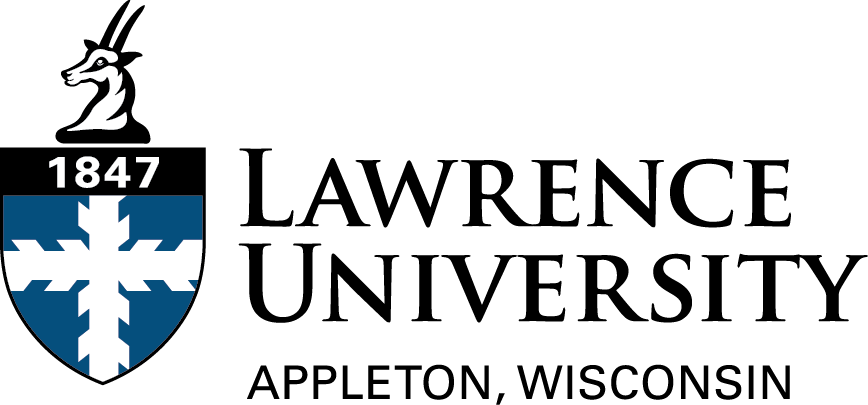 Observation Preparation GuideStudent Teacher 		Date 	School 	Class to be Observed 	Observational FocusWhat do you want me to pay attention to today and why?(classroom management issues, instructional techniques, assessment methods, conducting skills, etc.)BackgroundWhat knowledge, skills, and/or abilities is this lesson going to build on?(What have students been doing prior to this lesson?  What will be new?)Are there any special circumstances that might influence the lesson?(special needs, schedule changes, equipment concerns, etc.)PlanningWhat are your outcomes for this lesson?  Why are they important?What strategies will you use?  How will you assess progress?What materials do you need for this lesson, and why are they appropriate?- For you, the teacher:- For the students:What provisions have you made for individual differences?- In content:- In procedures:EvaluationHow will you evaluate the effectiveness of this lesson?OtherIs there anything else you would like me to know that will give me a better understanding of what I will see in your classroom today?